06.05.2020. Математика (подготовка к экзамену)Решить задания, ответы записать в виде таблицыОтветы присылать по адресу: irina_trishenkova@mail.ru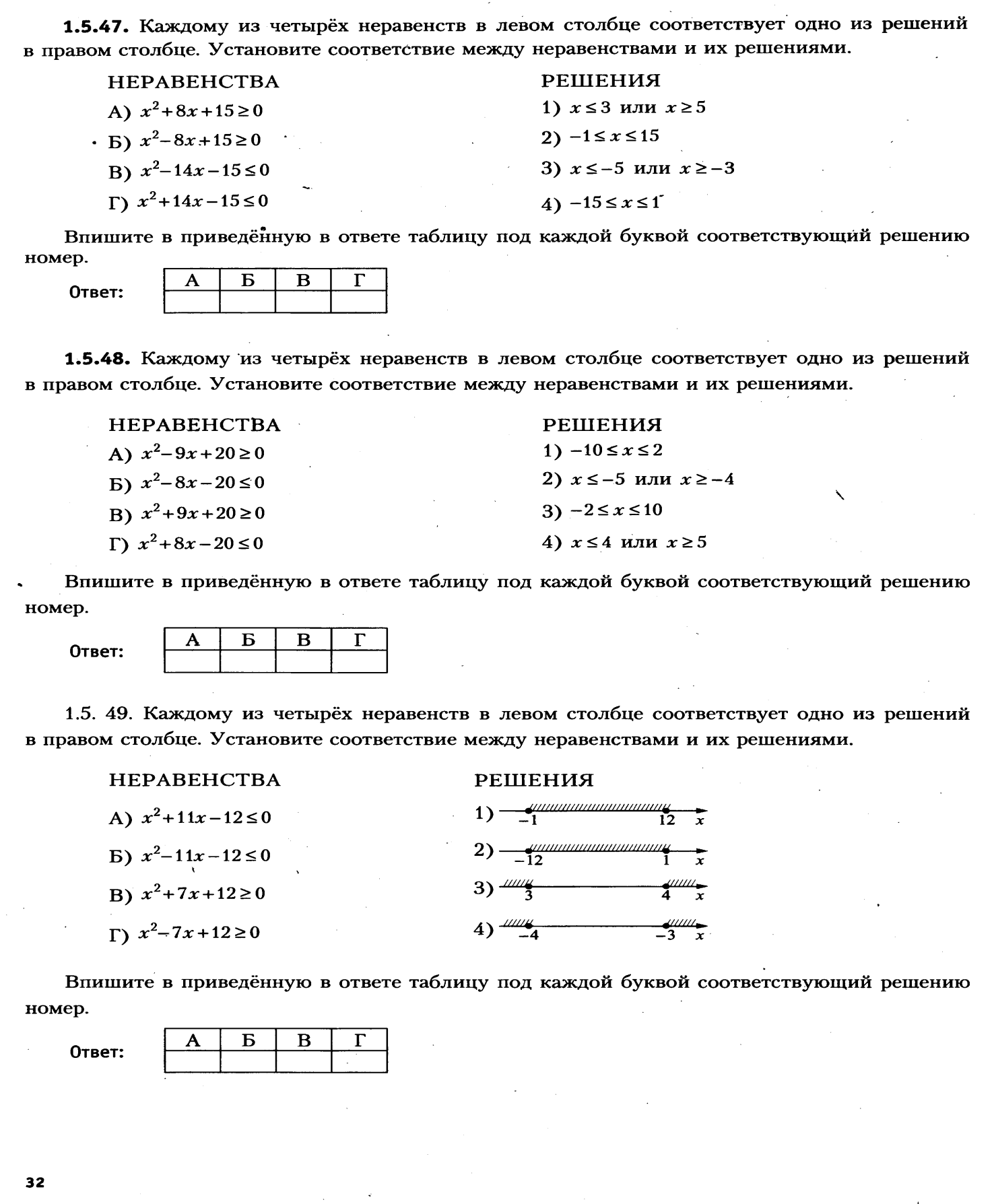 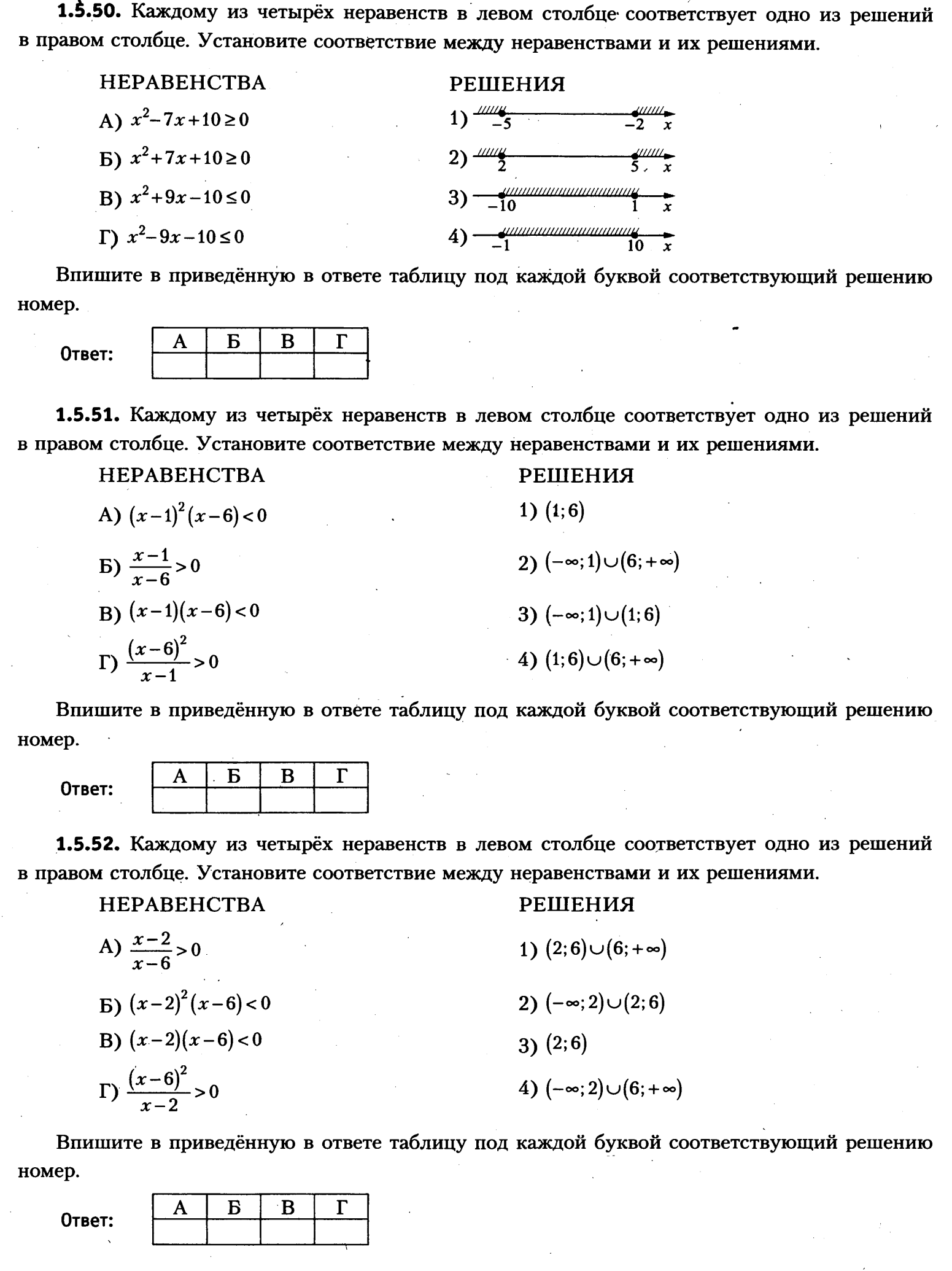 № задания1.5.471.5.481.5.491.5.501.5.511.5.52Ответ